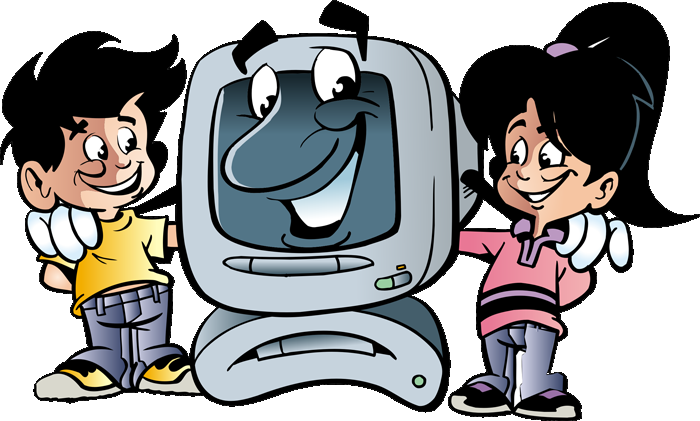 Дорогие ребята, для того, чтобы уменьшить негативное  влияние компьютера на Ваше здоровье, помните:Пользуйтесь высоким вертящимся стулом с удобной спинкой.Располагайтесь  удобно перед компьютером. Ноги должны быть согнуты под прямым углом.Компьютер  надо устанавливать так, чтобы на экран не падал прямой свет  (прямой свет отсвечивается от экрана, что вызывает дополнительную нагрузку  на глаза).Оптимальное  расположение  при  работе – боком к окну,  желательно левым.Помещения с компьютерами должны иметь естественное и искусственное  освещение. Естественное освещение должно иметь коэффициент естественной  освещенности не ниже 1,2 – 1,5%. Искусственное освещение в помещениях с компьютерами должно быть равномерным.Располагайтесь  за компьютером так, чтобы расстояние до дисплея было не менее 50 см. Монитор, клавиатура и корпус компьютера должны находиться  прямо перед вами, а не сбоку! Пусть верхний край экрана будет на уровне глаз или чуть выше. При диагональном  расположении монитора  вам придется постоянно вертеться на стуле. От этого неизбежно пострадает осанка.Монитор должен работать с частотой не менее 75 Гц. Слабо мерцающий монитор значительно снижает нагрузку на зрение. Минимум необходимого разрешения – 800 x 600, опускаться  ниже этого предела – опасно.Шрифт на экране не должен быть слишком мелким, размытым или цветным, а фон – светлым: цветные шрифты и фон «плывут» и не дают отчетливого изображения: шрифт рекомендуется темный, фон – светлый. Не рекомендуется использовать в шрифтах и фоне зеленый, красный, желтый и оранжевый цвета, так как они не дают четкого изображения.Мелкий  шрифт вреден для глаз. Задайте масштаб изображения 120 – 150%.Монитор должен находиться от вас на расстоянии 60 – 70 см и на 20° ниже уровня глаз.Не забывайте время от времени моргать. Рекомендуется  почаще моргать, при моргании вырабатывается защитный фактор – слеза.Следите за осанкой: не сутультесь и сильно не наклоняйтесь к экрану, клавиатуре.Регулярно протирайте экран специальным раствором.Через каждые 20 – 30 мин. работы за компьютером следует делать перерыв.Устраивайте  глазам физкультурную паузу, делайте гимнастику. Короткие, но регулярные переменки гораздо эффективнее, чем долгие и беспорядочные. Во время перерыва лучше не находиться у монитора.Без  перерыва работать за компьютером можно не дольше 2 ч.Для детей оптимальное время непрерывной работы на компьютере:  для старшеклассников – 25 – 30 мин.,  для учеников 7 – 8-го классов – еще меньше: 15 – 20 мин.,  для детей младшего школьного возраста – не более 10 мин.  После этого необходим перерыв на 10 мин.  для разминки и гимнастики для глаз.Разминка включает потягивания, вращение головой, наклоны туловища в разные стороны. Гимнастика для глаз предполагает круговые движения глазных  яблок, смещение взгляда в разных направлениях, перевод взгляда с близких  объектов вдаль, легкий массаж век.Ребенку в те дни, когда он занимается  с компьютером, не надо «отдыхать» у экрана телевизора, ведь это дополнительная нагрузка не только на орган зрения, но и на нервную систему.Если почувствовали усталость и боль в глазах, закончите работу и отдохните.  По рекомендации офтальмологов (глазных врачей) общая продолжительность работы на компьютере не должна превышать 4 ч.Памятка детям«Правила работы за компьютером.Требования к рабочемуместу».